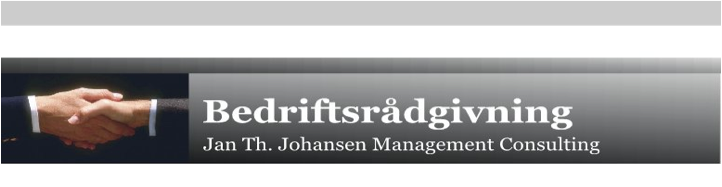 3. Vekststrategier Ansoff´s produkt og markedsmatrisseIntroduksjonAnsoff´s vekstmatrisse kan brukes som et grunnlag for å utvikle produkt- og markedsstrategier.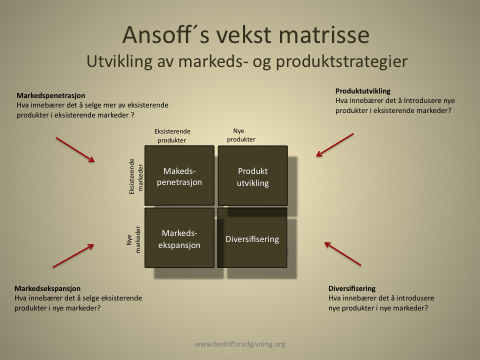 MarkedspenetrasjonMarkeds penetrasjon er en vekststrategi hvor det fokuseres på å selge eksisterende produkter eller tjenester i et eksisterende marked.Markedspenetrasjon kan brukes til å utvikle mål og strategier innen flere områder:Hvordan opprettholde eller øke markedsandelen for eksisterende produkter? Her kan det for eksempel brukes en kombinasjon av prisstrategier, markedsføring eller økt bruk av salgsressurser.Hvordan sikre dominans i et vekstmarked ?Hvordan restrukturere et modent marked ved å angripe konkurrentene? For å gjøre det vanskelig for konkurrentene å utvikle eller etablere seg kan det satses på aggressiv markedsføring, understøttet av prisstrategier.Hvordan utnytte vår kjennskap til kundene og markedet? Kunnskapen om marked og kunder kan brukes til å utvikle tiltak som øker kundenes lojalitet.MarkedsekspansjonInnebærer og selge eksiterende produkter i nye markeder.Det er mange mulige strategier knyttet til markedsekspansjonEtablere nye geografiske markeder.Introdusere nye produktdimensjoner eller innpakningerEtablere nye distribusjonskanaler. Bruke forskjellige prisstrategier for å tiltrekke seg nye kunder eller utvikle nye segmenter.ProduktutviklingProduktutvikling er å introdusere nye produkter i nye markeder. Denne strategien kan bety utvikling av nye produkter eller modifisering av eksisterende produkter.DifferensieringDette er en strategi med høy risikoprofil, fordi virksomheten beveger seg inn i markeder de ikke kjenne med produkter virksomheten ikke har erfaring med.For å satse på en slik strategi må virksomheten ha en klar oppfattning av hva den ønsker å oppnå og hva risikoen innebærer.